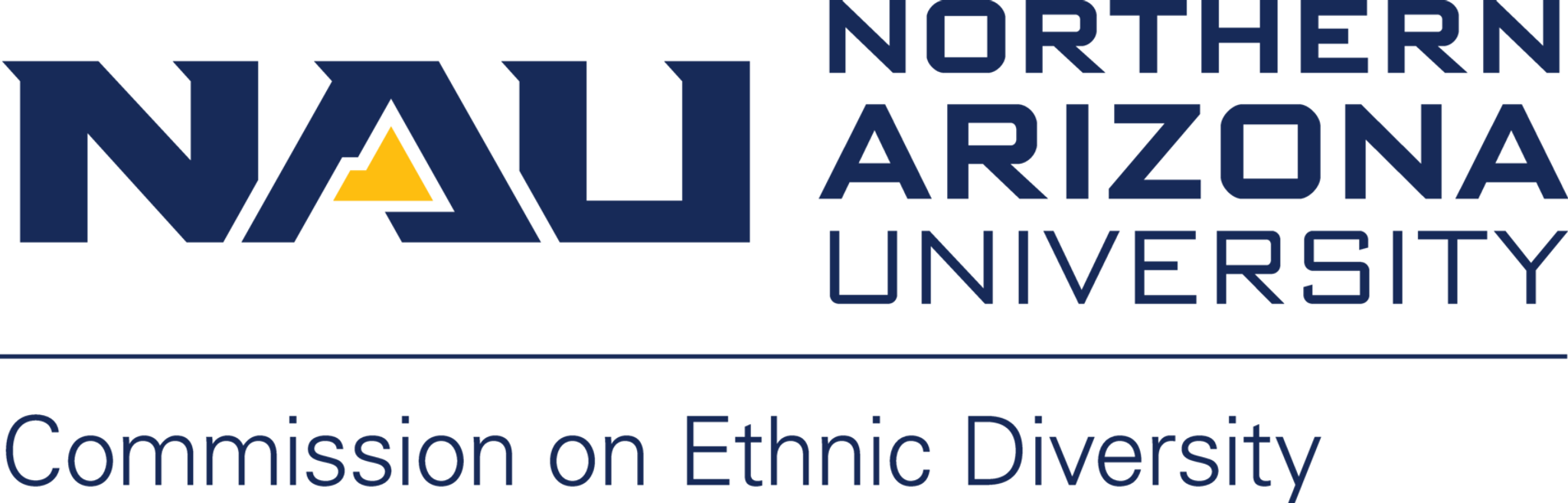 Northern Arizona University sits at the base of the San Francisco Peaks, on homelands sacred to Native Americans throughout the region. We honor their past, present, and future generations, who have lived here for millennia and will forever call this place home.MEETING INFORMATION:  Monday, February 1st  12:30PM – 2:00PM Lorena Lechuga Gutierrez MINUTESCall to Order (Lorena)Roll Call and Introductions Lorena Lechuga Gutierrez; T Mark Montoya; Melissa Armstrong; Bekka Alvarado; Grace Okoli; Blase Scarnati; Tracye Moore; Grace Ditsworth; Lori Rubino-Hare; Chelsea Green; Martin Tease; Scott Brown; Shar Jenniges; Alyssa Deaver; Lauren Copeland-Glenn; Will Martin; Brianne Kanu; Gretchen McAllister; Calvin Legassie; Debra Edgerton; Joy Dangelo; Dani DonaldsonApproval of CED minutes from January meeting Lorena gave a summary of last meeting’s minutesGrace Okoli motioned to approve the January minutesMartin Tease SecondedJanuary minutes approved by common consensusInclusion Multicultural LGBTQIA Student Services (IMQ)Martin Tease discussed events happening this month:Black History MonthAttached Flier for Black History Month EventsBHM Menu for Campus DiningWed. Feb. 3rd IMQ semester welcome/mixerBlack Films throughout the semesterConversations in Love v LoveAfro Latino X events about Black and Latin CultureTribute to Chadwick BosemanCelebrate Lunar New Year on the19thGrub Boxes for Louis CupboardWear your colors, social media spirit weekStart Podcast called Right Now the Inclusion and Diversity ReportZone Trainings, five different zone trainings, Transgender, Inclusion, Safe, Dream, BiasCommunity Updates (CED Family)Lorena opened for discussionLauren mentioned the Smithsonian has a number of events that are free for Black History Month.  Dani Donaldson announcement from 3pm and 6pm on February 2nd they are hosting an event for incoming students to learn more about the CCC2NAU partnership and the educational opportunities involved with thatCoComm Update (Lauren Copeland-Glenn)Working on finishing up the bylawsFinishing up the Purpose statement, meeting every two weeks.One request from Jaime Axelrod (CoCom chair) is to submit achievements from last year for all the commissionsPlease send in any achievements or events that have been done by CED Lorena asked to have this done by end of this week so she can have time to put them togetherUnfinished Business Co-chair (Faculty)Lorena will send out Google link for nominations or to applyDiversity Awards Lorena; Already receiving nominations Lauren; Nominations close February 26th. Link is on the CED website  https://in.nau.edu/ced/nomination-form/Lorena; email any feedback on the virtual event to Lorena or Lauren or CUAI@nau.edu. Send by end of next week.  It will be a virtual award celebration again this yearForum to Explore/Discuss Diversity Requirements and New Liberal Studies Proposal No updatesNew Business Goal Setting Discussion Lorena talked about setting goals for the Commission, especially in light of the fact we will have a new president soonFind specific goals we can measure and show. Can email to LorenaNew topics that will be important to discuss and explore Commissioners were in agreement with the idea of goal settingA way to connect around supporting diversity and to mobilization platform. Maybe a goal could be growth, getting a faculty co-chairWould love to have goals that we can see an actual impact in the University. I want to really impact our University citizens.Want to make sure CED is not overlapping with the Diversity Fellows, but working with to add to the work not duplicateAre the goals set up 6-7 years ago still relevantMembership recruitment from across campus, including studentsDiversity Fellows program – Announcement coming soon.  Fellows will be leading the implementation of the DSP Ultimate goal is to have a VP in Diversity and inclusion, we are laying the foundation for this now President search updateMoving fast but no updatesWould like to be ready to meet with candidates if the opportunity arises, goal setting is really importantDiscussion about faculty hiring committees and adding a person of color or a women and the history of them asking women of color to check both boxes This is a COFS requirement and a change will need to go through Faculty Senate, but first we need to come up with a replacementWill add to the list of goalsDiscussion about structural issues and how to use CED to look at changes and what to support CED grew out of initiative to create the Ethnic Studies program.  Need to be guardians of these spaces on campus. Change in leadership is a great opportunity for change across campus Requests for demographic data to help prioritize goalsLorena will send out a Google form to collect these ideasCED Budget $4k still available for CED initiatives and projects.  This money doesn’t roll over so please think of events to use this money on. Goals could help find opportunitiesRevision of Bylaws Bylaws haven’t been updated since 2006Establish a committee to review and suggest revisionsBylaws are online  https://in.nau.edu/ced/bylaws/Question about binder with notes that used to existUpdates and Announcements (CED Family)Next Meeting: Monday March 1, 2021The LGBTQIA Commission and the Commission on Disability Access and Design are partnering on informational signage for the all gender restrooms. Perhaps CED can show support by providing some funding for this project from its allocation AdjournmentGrace motioned to close meeting, Chelsea secondedMeeting adjourned at 2:00 pm